 Taylor Winch (Coffee) Ltd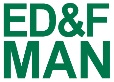 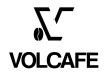 Coffee NameKENYA AB KIANJUKICountry of Origin/ RegionKENYA, EMBU COUNTY.Name/ Type of producerKIRURUMWE FARMERS COOPERATIVE SOCIETYConsists of Kevote, Kianjuki and Ngaindeithia Factories.Total active members-2600Region and Farm InformationFarm SizeApprox. 200 hectares under coffeeRegion and Farm InformationAltitudeApprox. 1400-1600 metres a.s.l.Region and Farm InformationSoil TypeDeep red volcanic soils, rich in organic matter.Region and Farm InformationVarietySL 28, SL34 constitute 85% while the rest is Ruiru 11 and a few have planted Batian.Region and Farm InformationRainfallApprox. 1400 mm per annumHarvestEarly CropLate CropJun/July/AugOct/Nov/DecProcessingProcessing MethodTimely and selective hand picking is carried out in Kianjuki. Cherry is delivered to wet mill the same day it is picked. Cherry sorting is carried out at the wet mill prior to the pulping. Red ripe cheries are separated from underipes, overipes and foreign matter. Processing utilizes clean river water (wet processing) that is recirculated before disposal into seepage pits. Sun drying on raised tables is done before delivery of the coffee to the dry mill for secondary processing..ProcessingMill ProcessHulled and graded by size and density, bagged off for sale.ProcessingScreen SizeAbove Screen 16Volume of ProductionVolume of ProductionApprox. 250 metric tons green bean per annumPackagingPackagingHermetically lined jute export bagsShipmentShipmentMarchLocation and membershipLocation and membership-The Coop is located within Makengi location of  Runyenjes sub-county, in Embu County  on the southern slopes of Mount Kenya about 150km north of Nairobi City.-Has around 1000 farmers.ManagementManagementThe Coop is managed by an elected board of management of 5 members elected democractically by members during annual general meetings. Two of the wet mills will each give 2 members and one from the remaining mill. The members are appointed by the farmers duribg the annual general meeting. Employees Employees Year round- 18Peak seasons- 40Certification Certification Café practices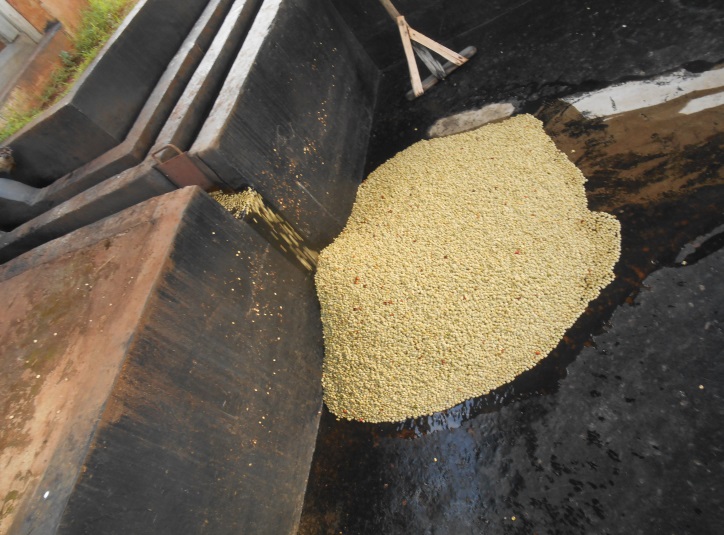 Parchment coffee after pulping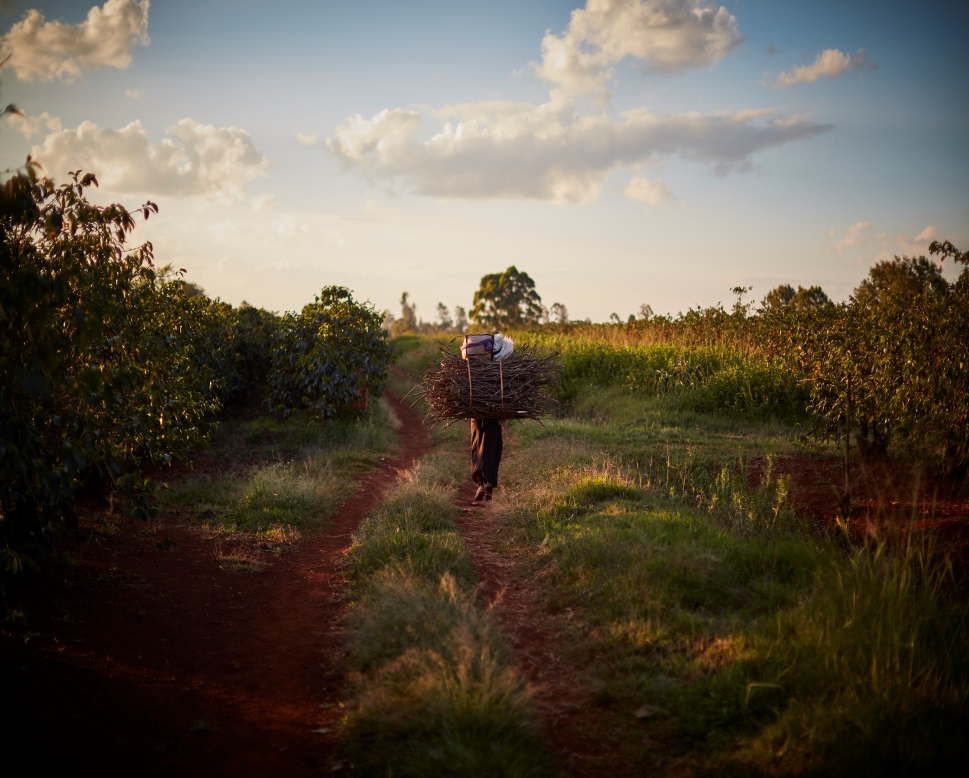 A woman carrying firewood on her back most probably for cooking walking past a coffee bush. 